RUW 2nd Conference on Women and Society in collaboration with Gulf Education Empowering Women through Higher Education(18-19 April 2018)GUIDELINES FOR POSTEREach poster session author will be provided with a 4' x 4' poster board area. The board will indicate the poster number in upper right or left corner. Authors are responsible for mounting their posters the morning of their presentation and removing them as soon as the conference ends. Posters left up past that time will be discarded.The Size of the poster is A-0Each poster must include text in a font large enough (~20 point font) to be read easily by attendees from a distance of at least 4 to 5 feet. Lettering on illustrations should be large and legible. Photographs should be a minimum of 5 x 7 inches. Poster should include (Poster Design Template is attached) Title: Project TitleAuthors: your name, Supervisor’s name, your college/department  Introduction with purpose/objectivesMethodology / Research Framework/ ModelResults/FindingsDiscussion/Contribution Summary/ConclusionsMaterial should be displayed in a logical sequence All illustrations, charts, etc., to be posted should be prepared in advance as materials for such purposes will not be available at the meeting site. The effectiveness of a poster presentation will be enhanced by using techniques such as mounting the sheets on colored construction paper, etc., to improve the graphic impact. However please note, simplicity and ease of reading are more important than artistic flair. Avoid overcrowding figures and cramming too many numbers into tables. Legends and titles should accompany all figures, tables, photographs, etc. to allow immediate identification.No commercial activities or any advertising may be displayed on the posters. Non-compliance with this rule will result in the poster being removed.Sample of a Poster Design layout: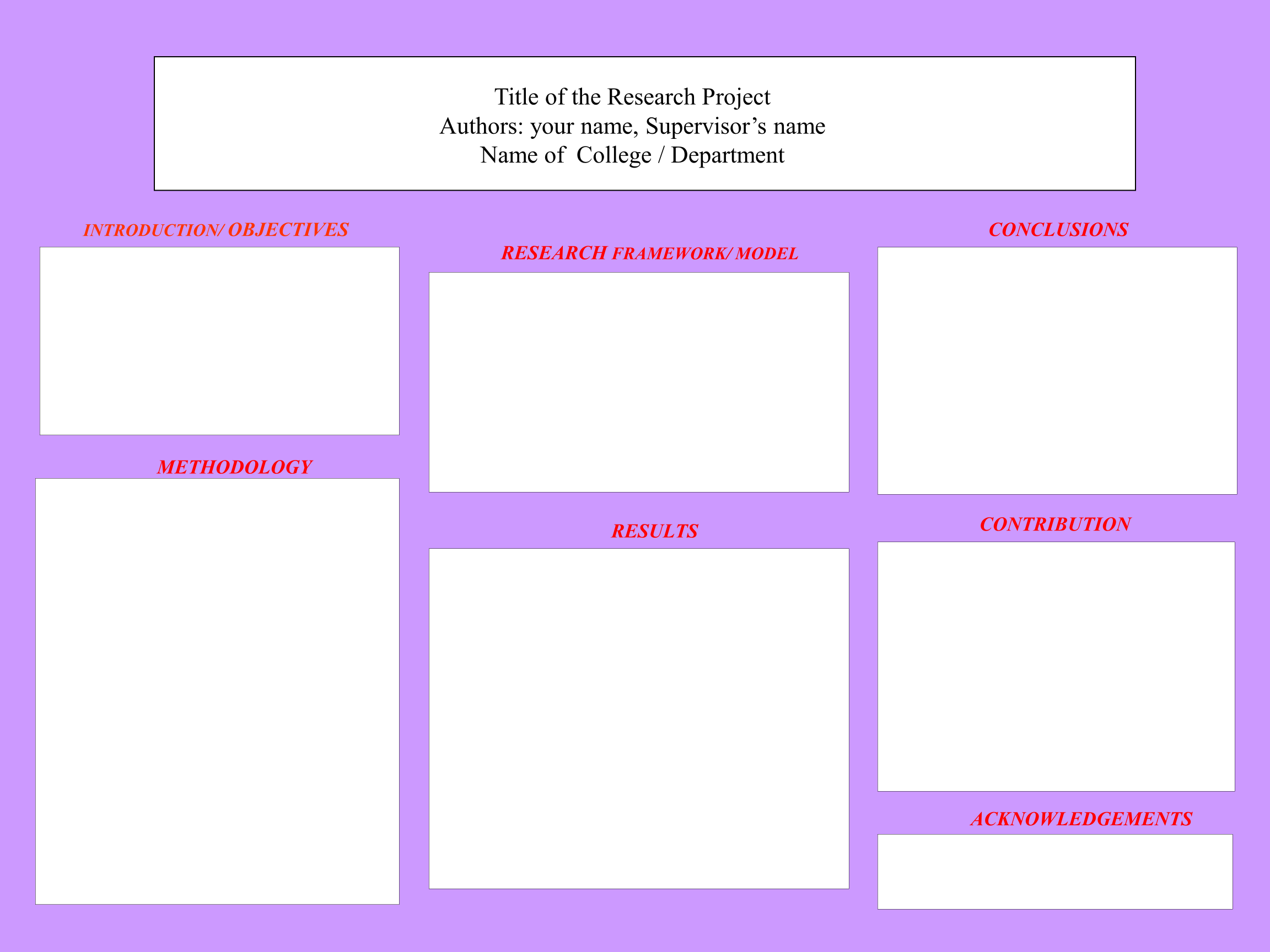 